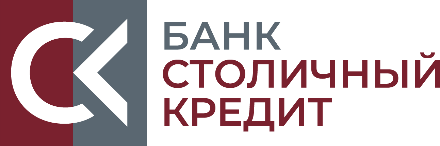 Перечень документов, необходимых для рассмотрения заявки на получение кредита на покупку автомобиляПримечание:1. Банк оставляет за собой право (в случае необходимости) запросить иные дополнительные документы для уточнения предоставленной информации.2. Все предоставляемые документы должны быть составлены на русском языке или переведены на русский язык с нотариальным удостоверением подлинности подписи переводчика.3. По Поручителям и Залогодателям физическим лицам предоставляется идентичный пакет документов.№Перечень документов1.Заявление - анкета на предоставление кредита2.Копия паспорта гражданина РФ (все страницы)3.Копия свидетельства о заключении брака (дополнительно: копия Брачного договора при его наличии), или копия свидетельства о расторжении брака4.Копия(и) свидетельств(а) о рождении детей (при наличии несовершеннолетних детей)5.Копия трудовой книжки, заверенная работодателем или справка/выписка из трудовой книжки6.Трудовые соглашения/контракты (при наличии)7.Страховое свидетельство государственного пенсионного страхования (СНИЛС)8.- Справка о доходах по форме 2-НДФЛ за последний год (или за фактический срок работы на последнем рабочем месте, если он составляет менее 1 года);- данные о состоянии индивидуального лицевого счета в Пенсионном фонде РФ (портал государственных и муниципальных услуг);-  копия налоговой декларации (при наличии);- иные документы, подтверждающие доход (справка из ПФ РФ о размере выплаченной и/или назначенной пенсии и сумме ежемесячных денежных выплат (ЕДВ), выписка по счету и т.д.)9.Документы, подтверждающие прочие регулярные доходы (трудовой договор по совместительству, доходы пенсионного характера, страховые выплаты, аренда, проценты по вкладам, доходы от предпринимательской деятельности и частной практики т.д.)      (при наличии)10.Правоустанавливающие документы, подтверждающие наличие в собственности  недвижимого имущества (квартира, дом, земельный  участок)         (при наличии)  11.Документы, подтверждающие наличие в собственности движимого имущества (автомобиль, и т.д.)           (при наличии)12.Документы, подтверждающие наличие в собственности ценных бумаг (выписки из реестров владельцев ценных бумаг) и их копии  (при наличии)  №Перечень документов на транспортное средство1.Документы на транспортное средство:- Паспорт Транспортного средства- Предварительный Договор купли-продажи (при наличии) 2.При включении в страховку иных лиц, допущенных к управлению транспортным средством, необходимо предоставить копии их паспортов и водительских удостоверений3.Страховой полис, подтверждающий страхование Заемщиком в пользу Банка предоставляемого в залог транспортного средства от рисков утраты и повреждения (предоставляется в срок, установленный договором залога).